Active Plus Armed Forces Community Social Prescribing Referral Form 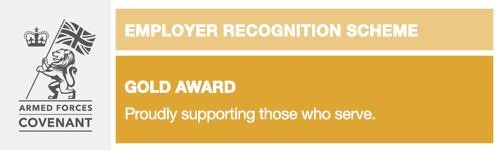 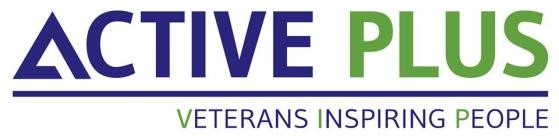 Today’s date:Your Details Your Service History Reasons for Leaving About You  	 	please turn over – double sided form I agree that the above details are correct at the time of completion. I understand that Active Plus will not share the personal information I provide without my consent and will store my information securely. I also understand that I can request copies of information held about me from Active Plus. To be signed by participant Participant Name Address Home Telephone Mobile  Email Date of Birth M F Rank  Number Army  Navy  RAF  Marines Medical Discharge Admin Discharge End of Service Redundancy Other Details/additional informationDetails/additional informationDetails/additional information::Living with partner Living alone Living alone Living alone Living with family Living with family Living with family Living with family Living with family Other  Other  Number of children under 18 Number of children 18+ Number of children 18+ Number of children 18+ Number of children 18+ Do you have caring responsibilitie for an adult? Do you have caring responsibilitie for an adult? Do you have caring responsibilitie for an adult? Do you have caring responsibilitie for an adult? Do you have caring responsibilitie for an adult? Do you have caring responsibilitie for an adult? s Employment status (tick) Full time Part Part time time Not working Not working Not working Not working Do you receive any benefits? (X)JSA ESA ESA Universal Credit Universal Credit Other: please state Other: please state Other: please state Please tell us if you have any health conditions Please tell us if you have been cautioned or convicted of an offence Emergency Contact Name & telephone number Referring Organisation  Contact Name Tel No Email If not referring organisation, how did you find out about Active Plus Signed: (participant) Name Date: 